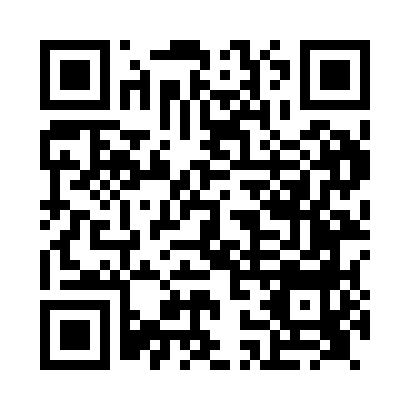 Prayer times for Fearnan, Angus, UKMon 1 Jul 2024 - Wed 31 Jul 2024High Latitude Method: Angle Based RulePrayer Calculation Method: Islamic Society of North AmericaAsar Calculation Method: HanafiPrayer times provided by https://www.salahtimes.comDateDayFajrSunriseDhuhrAsrMaghribIsha1Mon2:554:311:207:0910:0911:452Tue2:564:321:207:0910:0911:453Wed2:574:331:217:0910:0811:444Thu2:574:341:217:0810:0711:445Fri2:584:351:217:0810:0711:446Sat2:584:361:217:0810:0611:437Sun2:594:371:217:0710:0511:438Mon3:004:381:217:0710:0411:439Tue3:004:401:227:0710:0311:4210Wed3:014:411:227:0610:0211:4211Thu3:024:421:227:0610:0111:4112Fri3:034:441:227:0510:0011:4113Sat3:034:451:227:059:5811:4014Sun3:044:471:227:049:5711:3915Mon3:054:481:227:039:5611:3916Tue3:064:501:227:039:5411:3817Wed3:074:511:237:029:5311:3718Thu3:084:531:237:019:5111:3719Fri3:084:551:237:009:5011:3620Sat3:094:561:237:009:4811:3521Sun3:104:581:236:599:4711:3422Mon3:115:001:236:589:4511:3423Tue3:125:021:236:579:4311:3324Wed3:135:031:236:569:4111:3225Thu3:145:051:236:559:4011:3126Fri3:155:071:236:549:3811:3027Sat3:165:091:236:539:3611:2928Sun3:175:111:236:529:3411:2829Mon3:175:131:236:519:3211:2730Tue3:185:141:236:509:3011:2631Wed3:195:161:236:489:2811:25